ГРОМАДСЬКА СПІЛКА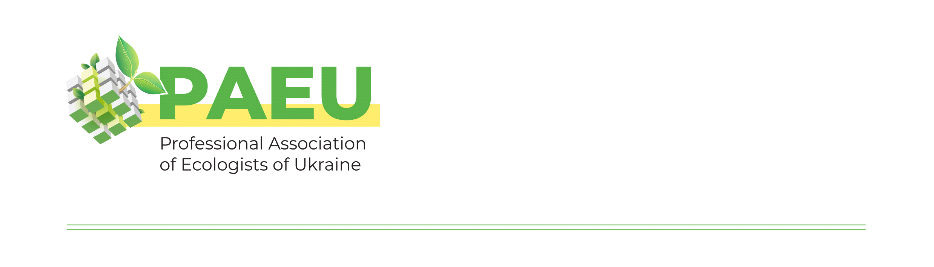 «ПРОФЕСІЙНА АСОЦІАЦІЯ ЕКОЛОГІВ УКРАЇНИ» 02002, м. Київ, вул. Є.Сверстюка, буд. 11, корп. Б      тел. (044) 507-22-26      р/р 26005052681682 в АТ КБ «ПРИВАТБАНК»   МФО 300711 Ідентифікаційний код (ЄДРПОУ) 43107302вих.9804-12 від 27.04.2020Про проєкт Закону України «Про державний природоохоронний контроль»	                                                                                                                                                                                                Прем'єр-міністру України                                                                                                      Кабінету Міністрів України                                                                                                      Шмигалю Д.АШановний Денисе Анатолійовичу!Від імені Журнал «ECOBUSINESS. Екологія підприємства» та Professional Association of Ecologists of Ukraine (Професійна асоціація екологів України – ПАЕУ) дозвольте висловити Вам повагу та звернутись з ініціативою – проєктом Закону України «Про державний природоохоронний контроль».Проєкт спрямований на створення дієвого органу державного природоохоронного контролю; встановлення ефективної системи штрафних санкцій за порушення законодавства у сфері державного природоохоронного контролю та вимог природоохоронного законодавства; забезпечення переходу до системи запобігання правопорушенням з урахуванням найкращих практик організації функціонування аналогічних інституцій у країнах - членах Європейського Союзу.Додаток:1.	Проект акту в 1 прим. на 64 арк.2.	Пояснювальна записка в 1 прим. на 4 арк.3.	Порівняльна таблиця в 1 прим. на 74 арк.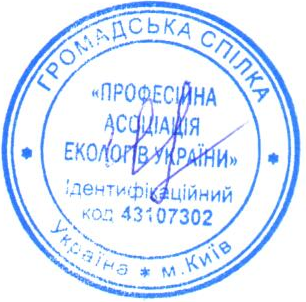 З повагою, Президент ПАЕУ                                                                              Людмила ЦиганокОльга Ковальчук(095) 900-9283, adm@ecolog-ua.com